Date: _______/_______/________    Allergies: ________________________________	    Printed Provider’s Name: _______________________Weight: ____________ lbs/kg     Height: _______	    Signature: ___________________________________Diagnosis: _______________________________	    NPI: _______________         Date: ____/____/_____ICD-10: _________________________________ 	    Phone: (____)_____-______  Fax: (____)____-______    Office Address: _______________________________    Contact Person: _______________________________TB Test Date: ____/_____/____	Result: ____________             Copy Attached Hep B Date: ____/_____/_____	Result: ____________	  Copy AttachedDiphenhydramine:	 PO	   IV	   25 mg     50mg    Acetaminophen:	 PO		   650 mg   1000 mg Solu-Medrol: 			   IV	   _____ mg		Other OTC:		 _____________________________________________	 No Pre-Medications    20 minutes 	  30 minutes 	 Other: ______________		  No wait timeMC2683 (12/23) CBC w/diff              	 EVERY infusion	 every OTHER infusion	 other: _____________ CMP		 EVERY infusion	 every OTHER infusion	 other: _____________ CRP		 EVERY infusion	 every OTHER infusion	 other: _____________ ESR			 EVERY infusion	 every OTHER infusion	 other: _____________ Other: __________ EVERY infusion	 every OTHER infusion	 other: _____________  No labs needed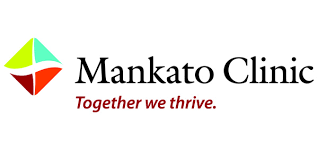 ADULT AMBULATORY INFUSION ORDER Infliximab (REMICADE)Infliximab-abda (RENFLEXIS)Infliximab-axxq (AVSOLA)Infliximab-dyyb (INFLECTRA)NAME: BIRTHDATE: Affix Patient Identification Label HereALL ORDERS MUST BE MARKED IN INK WITH A CHECKMARK (  ) TO BE ACTIVE. ALL ORDERS MUST BE MARKED IN INK WITH A CHECKMARK (  ) TO BE ACTIVE. 